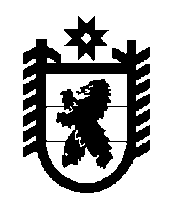 РОССИЙСКАЯ ФЕДЕРАЦИЯРЕСПУБЛИКА КАРЕЛИЯ«МЕДВЕЖЬЕГОРСКИЙ   МУНИЦИПАЛЬНЫЙ РАЙОН»Администрация Шуньгского сельского поселенияРАСПОРЯЖЕНИЕ6  августа  2018 года № 22               д. ШуньгаО проведении  аукциона на право заключения договора аренды земельного участка           В соответствии со ст. 39.11, 39.12 Земельного кодекса Российской Федерации, Решения V сессии IV созыва Совета Шуньгского сельского поселения № 25 от 14.06.2018г. «Об утверждении Положения о некоторых вопросах регулирования земельных отношений в муниципальном образовании «Шуньгское сельское поселение»» Провести  10 сентября 2018 г. в 10 час. 00 мин. аукцион на право заключения договоров аренды земельных участков:Лот 1. Земельный участок, расположенный в кадастровом квартале 10:13:0124204:398 Площадь 430556 кв.м. Цель использования: для ведения сельскохозяйственного производства. Местоположение: Республика Карелия, Медвежьегорский район, земельный участок расположен в юго-восточной части кадастрового квартала 10:13:124204.Форма подачи предложений о стоимости годовой арендной платы за земельный участок - открытая.Начальный размер годовой арендной платы составляет 47361,13 рублей, шаг аукциона – 1420,83 рублей, задаток – 9472,23 рублей.Срок аренды – 5 лет.Лот 2. Земельный участок, расположенный в кадастровом квартале 10:13:0124204:403 Площадь 56679 кв.м. Цель использования: для ведения сельскохозяйственного производства. Местоположение: Республика Карелия, Медвежьегорский район, земельный участок расположен в восточной части кадастрового квартала 10:13:124204.Форма подачи предложений о стоимости годовой арендной платы за земельный участок - открытая.Начальный размер годовой арендной платы составляет 6234,69 рублей, шаг аукциона – 187,04 рублей, задаток – 1246,94 рублей.Срок аренды – 5 лет.Лот 3. Земельный участок, расположенный в кадастровом квартале 10:13:0124204:402 Площадь 135694 кв.м. Цель использования: для ведения сельскохозяйственного производства. Местоположение: Республика Карелия, Медвежьегорский район, земельный участок расположен в восточной части кадастрового квартала 10:13:124204.Форма подачи предложений о стоимости годовой арендной платы за земельный участок - открытая.Начальный размер годовой арендной платы составляет 14926,34 рублей, шаг аукциона – 447,79 рублей, задаток – 2985,27 рублей.Срок аренды – 5 лет.Лот 4. Земельный участок, расположенный в кадастровом квартале 10:13:0124204:400 Площадь 76833 кв.м. Цель использования: для ведения сельскохозяйственного производства. Местоположение: Республика Карелия, Медвежьегорский район, земельный участок расположен в восточной части кадастрового квартала 10:13:124204.Форма подачи предложений о стоимости годовой арендной платы за земельный участок - открытая.Начальный размер годовой арендной платы составляет 8451,63 рублей, шаг аукциона – 253,55 рублей, задаток – 1690,33 рублей.Срок аренды – 5 лет.      2. Комиссию по проведению аукциона на право заключению договоров аренды указанных земельных участков назначить в    составе:председателя комиссии  -  Глава Шуньгского сельского поселения Л.В. Журавлева;членов комиссии: Начальник правового отдела администрации муниципального образования «Медвежьегорский муниципальный район» Деревягина Е.Ю. (по согласованию); Начальник отдела муниципального имущества и землепользования администрации муниципального образования «Медвежьегорский муниципальный район» Спиренкова М.Н. (по согласованию); Начальник отдела архитектуры и градостроительства администрации муниципального образования «Медвежьегорский муниципальный район» Кондрашов С.В. (по согласованию);Специалист МКУ «Административно-хозяйственный центр Медвежьегорского района» Зорина Т.В. (по согласованию).3. Вышеуказанной комиссии совместно с аукционистом  организовать и провести аукцион на право заключения договоров аренды земельных участков.4. Утвердить прилагаемое информационное сообщение о проведении аукциона на право заключения договоров аренды земельных участков, указанного в п.1 настоящего распоряжения.5. Опубликовать информационное сообщение в газете  «Диалог», сети «Интернет»  не менее чем за тридцать дней до дня проведения аукциона.                Глава Шуньгского сельского поселения                                            Л.В. ЖуравлеваИНФОРМАЦИОННОЕ СООБЩЕНИЕо проведении аукциона на право заключения договора аренды земельного участка.          Администрация Шуньгского сельского поселения  сообщает о проведении аукциона на право заключения договоров аренды земельных участков:Лот 1. Земельный участок, расположенный в кадастровом квартале 10:13:0124204:398 Площадь 430556 кв.м. Цель использования: для ведения сельскохозяйственного производства. Местоположение: Республика Карелия, Медвежьегорский район, земельный участок расположен в юго-восточной части кадастрового квартала 10:13:124204.Форма подачи предложений о стоимости годовой арендной платы за земельный участок - открытая.Начальный размер годовой арендной платы составляет 47361,13 рублей, шаг аукциона – 1420,83 рублей, задаток – 9472,23 рублей.Срок аренды – 5 лет.Лот 2. Земельный участок, расположенный в кадастровом квартале 10:13:0124204:403 Площадь 56679 кв.м. Цель использования: для ведения сельскохозяйственного производства. Местоположение: Республика Карелия, Медвежьегорский район, земельный участок расположен в восточной части кадастрового квартала 10:13:124204.Форма подачи предложений о стоимости годовой арендной платы за земельный участок - открытая.Начальный размер годовой арендной платы составляет 6234,69 рублей, шаг аукциона – 187,04 рублей, задаток – 1246,94 рублей.Срок аренды – 5 лет.Лот 3. Земельный участок, расположенный в кадастровом квартале 10:13:0124204:402 Площадь 135694 кв.м. Цель использования: для ведения сельскохозяйственного производства. Местоположение: Республика Карелия, Медвежьегорский район, земельный участок расположен в восточной части кадастрового квартала 10:13:124204.Форма подачи предложений о стоимости годовой арендной платы за земельный участок - открытая.Начальный размер годовой арендной платы составляет 14926,34 рублей, шаг аукциона – 447,79 рублей, задаток – 2985,27 рублей.Срок аренды – 5 лет.Лот 4. Земельный участок, расположенный в кадастровом квартале 10:13:0124204:400 Площадь 76833 кв.м. Цель использования: для ведения сельскохозяйственного производства. Местоположение: Республика Карелия, Медвежьегорский район, земельный участок расположен в восточной части кадастрового квартала 10:13:124204.Форма подачи предложений о стоимости годовой арендной платы за земельный участок - открытая.Начальный размер годовой арендной платы составляет 8451,63 рублей, шаг аукциона – 253,55 рублей, задаток – 1690,33 рублей.Срок аренды – 5 лет.           Решение о проведении аукциона принято Распоряжением Администрации Шуньгского сельского поселения от 06.08.2018 г. № 22.         Годовая арендная плата, сформированная по результатам торгов, вносится победителем аукциона ежемесячно равными частями, не позднее 5 числа текущего месяца, на реквизиты, указанные в договоре аренды земельного участка. Задаток перечисляется на следующие реквизиты:  ИНН 1013800052 КПП 101301001 УФК по Республике Карелия (Администрация Шуньгского сельского поселения, л/с. 05063003410)  р/сч. № 40302810100003000037 в Отделение-НБ Республика Карелия, БИК 048602001,ОКТМО 86624470,  назначение платежа: задаток для участие в аукционе на право аренды земельного участка.   Заявки с прилагаемыми к ним документами принимаются  с 08 августа 2018 г. до 17.00 час. 06 сентября 2018  г.  по адресу: д.Шуньга, ул. Совхозная, д.16 (администрация Шуньгского сельского поселения).Время приема заявок: с 8-30  до  13-00 и с 14-00  до  17-00 – понедельник, вторник, среда, четверг, с 8-30  до  13-00 и с 14-00  до  15-30  - пятница,Выходные дни – суббота, воскресенье, праздничные дни.        Перечень документов, подаваемых претендентами для участия в аукционе:1) заявка на участие в аукционе (с формой заявки можно ознакомиться у организатора торгов) с указанием банковских реквизитов счета для возврата задатка;2) копии документов, удостоверяющих личность заявителя (для граждан);3) надлежащим образом заверенный перевод на русский язык документов о государственной регистрации юридического лица в соответствии с законодательством иностранного государства в случае, если заявителем является иностранное юридическое лицо;4) документы, подтверждающие внесение задатка (представление документов, подтверждающих внесение задатка, признается заключением соглашения о задатке).          Для участия в аукционе претендент вносит задаток на вышеуказанный счет продавца до 06 сентября 2018 г. Задаток засчитывается победителю аукциона в счет арендной платы.   Остальным участникам задаток возвращается в течение 3 банковских дней со дня подведения итогов аукциона.         Определение участников аукциона и подведение итогов аукциона производится  10 сентября 2018 г.  в  10 час.00 мин.  соответственно по адресу: г. Медвежьегорск, ул. Кирова, д.7, каб.26.        Победителем аукциона признается лицо, предложившее наибольший размер арендной платы. Договор аренды земельного участка направляется победителю аукциона или единственному принявшему участие в аукционе участнику аукциона в 10-дневный срок со дня составления протокола о результатах аукциона.      О дате и времени осмотра земельного участка желающие могут узнать у организатора торгов. С проектом договора аренды и иной  информацией  желающие принять участие в аукционе могут ознакомиться  по адресу: д.Шуньга, ул.Совхозная, д.16 , тел.(8814-34) 5-35-34 в  рабочее время. 